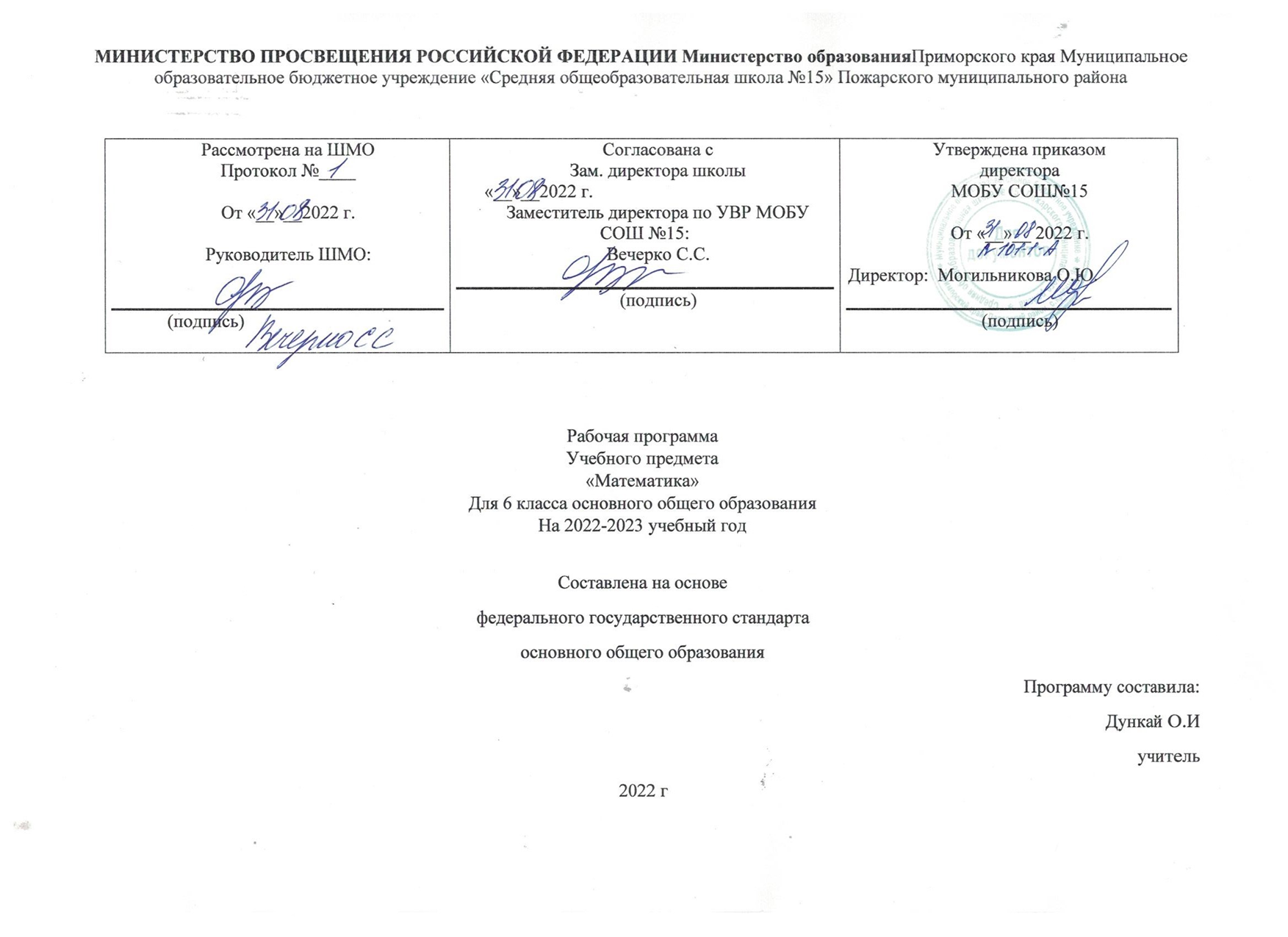                                                                                                  Пояснительная запискаРабочая программа по математике составлена  на основе федерального государственного стандарта основного общего  образования (5-9 классы), на основе авторской программы А. Г. Мерзляк – М: Вентана-Граф, 2016 г. Используемое УМК: учебник Математика 6 класс А. Г. Мерзляк, В. Б. Полонский, М. С. Якир – М: Вентана-Граф, 2017 г.;дидактические материалы Математика 6 класс В. Б. Полонский, А. Г. Мерзляк – М.: Вентана-Граф, 2017 г.Обучение математике в основной школе направлено на достижение следующих целей:в направлении личностного развитияразвитие логического и критического мышления, культуры речи, способности к умственному эксперименту;формирование у учащихся интеллектуальной честности и объективности, способности к преодолению мыслительных стереотипов, вытекающих из обыденного опыта;воспитание качеств личности, обеспечивающих социальную мобильность, способность принимать самостоятельные решения;формирование качеств мышления, необходимых для адаптации в современном информационном обществе;развитие интереса к математическому творчеству и математических способностей;	в метапредметном направленииформирование представлений о математике как части общечеловеческой культуры, о значимости математики в развитии цивилизации и современного общества;развитие представлений о математике как форме описания и методе познания действительности, создание условий для приобретения первоначального опыта математического моделирования;формирование общих способов интеллектуальной деятельности, характерных для математики и являющихся основой познавательной культуры, значимой для различных сфер человеческой деятельности;	в предметном направленииовладение математическими знаниями и умениями, необходимыми для продолжения обучения в старшей школе или иных общеобразовательных учреждениях, изучения смежных дисциплин, применения в повседневной жизни;создание фундамента для математического развития, формирования механизмов мышления, характерных для математической деятельности.Задачи:•	предусмотреть возможность компенсации пробелов в подготовке школьников и недостатков в их математическом развитии, развитии внимания и памяти;•	обеспечить уровневую дифференциацию в ходе обучения;•	обеспечить базу математических знаний, достаточную для изучения алгебры и геометрии, а также для продолжения образования;•	сформировать устойчивый интерес учащихся к предмету;•	выявить и развить математические и творческие способности;•	учить овладевать обобщенными способами мыслительной, творческой деятельности;•	развивать навыки построения геометрических фигур и измерения геометрических величин.Данная рабочая программа согласована с Программой воспитания школы, поэтому цели и задачи воспитательной работы школы продолжаются в модуле «Школьный урок». В течение 2022-2023 учебного года на математики запланированы следующие воспитательные мероприятия:Подготовка к недели математики.Подготовка к предметной олимпиаде.Подготовка к ВПР.Формы промежуточной и итоговой аттестацииПромежуточная аттестация проводится в форме тестов, контрольных, проверочных и самостоятельных работ. ПЛАНИРУЕМЫЕ РЕЗУЛЬТАТЫ ОСВОЕНИЯ УЧЕБНОГО ПРЕДМЕТАЛичностными результатами изучения предмета «Математика» в 6 классе являются следующие качества:развитие логического и критического мышления, культуры речи, способности к умственному эксперименту;формирование у учащихся интеллектуальной честности и объективности, способности к преодолению мыслительных стереотипов, вытекающих из обыденного опыта;воспитание качеств личности, обеспечивающих социальную мобильность, способность принимать самостоятельные решения;формирование качеств мышления, необходимых для адаптации в современном информационном обществе;развитие интереса к математическому творчеству и математических способностей;независимость и критичность мышления;воля и настойчивость в достижении цели.Метапредметными результатами изучения учебного предмета «Математика» в 6 классе является формирование универсальных учебных действий (УУД). В результате обучения ученик научится:Регулятивные УУД:самостоятельно обнаруживать и формулировать учебную проблему, определять цель учебной деятельности, выбирать тему проекта;выдвигать версии решения проблемы, осознавать (и интерпретировать в случае необходимости)конечный результат, выбирать средства достижения цели из предложенных, а также искать их самостоятельно;составлять (индивидуально или в группе) план решения проблемы (выполнения проекта);работая по плану, сверять свои действия с целью и, при необходимости, исправлять ошибки самостоятельно (в том числе и корректировать план);в диалоге с учителем совершенствовать самостоятельно выработанные критерии оценки.Познавательные УУД:анализировать, сравнивать, классифицировать и обобщать факты и явления;осуществлять сравнение, сериацию и классификацию, самостоятельно выбирая основания и критерии для указанных логических операций; строить классификацию путём дихотомического деления (на основе отрицания);строить логически обоснованное рассуждение, включающее установление причинно-следственных связей;создавать математические модели;составлять тезисы, различные виды планов (простых, сложных и т.п.).преобразовывать информацию из одного вида в другой (таблицу в текст, диаграмму и пр.);вычитывать все уровни текстовой информации.уметь определять возможные источники необходимых сведений, производить поиск информации, анализировать и оценивать её достоверность.понимая позицию другого человека, различать в его речи: мнение (точку зрения), доказательство (аргументы), факты; гипотезы, аксиомы, теории. Для этого самостоятельно использовать различные виды чтения (изучающее, просмотровое, ознакомительное, поисковое), приёмы слушания.самому создавать источники информации разного типа и для разных аудиторий, соблюдать информационную гигиену и правила информационной безопасности;уметь использовать компьютерные и коммуникационные технологии как инструмент для достижения своих целей. Уметь выбирать адекватные задаче инструментальные программно-аппаратные средства и сервисы.Коммуникативные УУД:самостоятельно организовывать учебное взаимодействие в группе (определять общие цели, договариваться друг с другом и т.д.);отстаивая свою точку зрения, приводить аргументы, подтверждая их фактами;в дискуссии уметь выдвинуть контраргументы;критично относиться к своему мнению, с достоинством признавать ошибочность своего мнения (если оно таково) и корректировать его;понимая позицию другого, различать в его речи: мнение (точку зрения), доказательство (аргументы), факты; гипотезы, аксиомы, теории;уметь взглянуть на ситуацию с иной позиции и договариваться с людьми иных позиций.Предметные результаты:осознание значения математики для повседневной жизни человека;представление о математической науке как сфере математической деятельности, об этапах её развития, о её значимости для развития цивилизации;развитие умений работать с учебным математическим текстом (анализировать, извлекать необходимую информацию), точно и грамотно выражать свои мысли с применением математической терминологии и символики, проводить классификации, логические обоснования;владение базовым понятийным аппаратом по основным разделам содержания;практически значимые математические умения и навыки, их применение к решению математических и нематематических задач, предполагающее умения:выполнять вычисления с натуральными числами, обыкновенными и десятичными дробями, положительными и отрицательными числами;решать текстовые задачи арифметическим способом и с помощью составления и решения уравнений;изображать фигуры на плоскости;использовать геометрический язык для описания предметов окружающего мира;измерять длины отрезков, величины углов, вычислять площади и объёмы фигур;распознавать и изображать равные и симметричные фигуры;проводить несложные практические вычисления с процентами, использовать прикидку и оценку; выполнять необходимые измерения;использовать буквенную символику для записи общих утверждений, формул, выражений, уравнений;строить на координатной плоскости точки по заданным координатам, определять координаты точек;читать и использовать информацию, представленную в виде таблицы, диаграммы (столбчатой или круговой), в графическом виде;решать простейшие комбинаторные задачи перебором возможных вариантов.ПЛАНИРУЕМЫЕ РЕЗУЛЬТАТЫ ОБУЧЕНИЯ МАТЕМАТИКЕ В 6 КЛАССЕАрифметикаПо окончании изучения курса учащийся научится:понимать особенности десятичной системы счисления;использовать понятия, связанные с делимостью натуральных чисел;выражать числа в эквивалентных формах, выбирая наиболее подходящую в зависимости от конкретной ситуации;сравнивать и упорядочивать рациональные числа;выполнять вычисления с рациональными числами, сочетая устные и письменные приёмы вычислений, применять калькулятор;использовать понятия и умения, связанные с пропорциональностью величин, процентами, в ходе решения математических задач и задач из смежных предметов, выполнять несложные практические расчёты;анализировать графики зависимостей между величинами (расстояние, время; температура и т. п.).Учащийся получит возможность:познакомиться с позиционными системами счисления с основаниями, отличными от 10;углубить и развить представления о натуральных числах и свойствах делимости;научиться использовать приемы, рационализирующие вычисления, приобрести навык контролировать вычисления, выбирая подходящий для ситуации способ.Числовые и буквенные выражения. УравненияПо окончании изучения курса учащийся научится:выполнять операции с числовыми выражениями; выполнять преобразования буквенных выражений (раскрытие скобок, приведение подобных слагаемых); решать линейные уравнения, решать текстовые задачи алгебраическим методом.Учащийся получит возможность:развить представления о буквенных выражениях и их преобразованиях; овладеть специальными приёмами решения уравнений, применять аппарат уравнений для решения как текстовых, так и практических задач.Геометрические фигуры. Измерение геометрических величинПо окончании изучения курса учащийся научится:распознавать на чертежах, рисунках, моделях и в окружающем мире плоские и пространственные геометрические фигуры и их элементы; строить углы, определять их градусную меру; распознавать и изображать развёртки куба, прямоугольного параллелепипеда, правильной пирамиды, цилиндра и конуса;определять по линейным размерам развёртки фигуры линейные размеры самой фигуры и наоборот; вычислять объём прямоугольного параллелепипеда и куба.Учащийся получит возможность:научиться вычислять объём пространственных геометрических фигур, составленных из прямоугольных параллелепипедов;углубить и развить представления о пространственных геометрических фигурах;научиться применять понятие развёртки для выполнения практических расчётов.Элементы статистики, вероятности. Комбинаторные задачиПо окончании изучения курса учащийся научится:использовать простейшие способы представления и анализа статистических данных;решать комбинаторные задачи на нахождение количества объектов или комбинаций.Учащийся получит возможность:приобрести первоначальный опыт организации сбора данных при проведении опроса общественного мнения, осуществлять их анализ, представлять результаты опроса в виде таблицы, диаграммы;научиться некоторым специальным приёмам решения комбинаторных задач.СОДЕРЖАНИЕ КУРСА МАТЕМАТИКИ 6 КЛАССААрифметикаНатуральные числа – 17 ч.Делители и кратные натурального числа. Наибольший общий делитель. Наименьшее общее кратное. Признаки делимости на 2, на 3, на 5, на 9, на 10.Простые и составные числа. Разложение чисел на простые множители.Решение текстовых задач арифметическими способами.Дроби – 38 ч.Обыкновенные дроби. Основное свойство дроби. Нахождение дроби от числа. Нахождение числа по значению его дроби. Правильные и неправильные дроби. Смешанные числа.Сравнение обыкновенных дробей и смешанных чисел. Арифметические действия с обыкновенными дробями и смешанными числами.Десятичные дроби. Сравнение и округление десятичных дробей. Арифметические действия с десятичными дробями. Прикидки результатов вычислений. Представление десятичной дроби в виде обыкновенной дроби и обыкновенной в виде десятичной. Бесконечные периодические десятичные дроби. Десятичное приближение обыкновенной дроби.Отношение. Процентное отношение двух чисел. Деление числа в данном отношении. Масштаб.Пропорция. Основное свойство пропорции. Прямая и обратная пропорциональные зависимости.Решение текстовых задач арифметическими способами.Рациональные числа – 70 ч.Положительные, отрицательные числа и число 0.Противоположные числа. Модуль числа.Целые числа. Рациональные числа. Сравнение рациональных чисел. Арифметические действия с рациональными числами. Свойства сложения и умножения рациональных чисел.Координатная прямая. Координатная плоскость.Числовые и буквенные выражения. Уравнения – 28 ч.Числовые выражения. Значение числового выражения. Порядок действий в числовых выражениях. Буквенные выражения. Раскрытие скобок. Подобные слагаемые, приведение подобных слагаемых. Формулы.Уравнения. Корень уравнения. Основные свойства уравнений. Решение текстовых задач с помощью уравнений.Элементы статистики, вероятности. Комбинаторные задачи – 22ч.Случайное событие. Достоверное и невозможное события. Вероятность случайного события. Решение комбинаторных задач.Геометрические фигурыОкружность и круг. Длина окружности. Равенство фигур. Понятие и свойства площади. Площадь прямоугольника и квадрата. Площадь круга. Ось симметрии фигуры.Наглядные представления о пространственных фигурах: цилиндр, конус, шар, сфера. Примеры развёрток многогранников, цилиндра, конуса. Понятие и свойства объёма. Взаимное расположение двух прямых. Перпендикулярные прямые. Параллельные прямые.Осевая и центральная симметрии.Математика в историческом развитииДроби в Вавилоне, Египте, Риме, на Руси. Открытие десятичных дробей. Мир простых чисел. Золотое сечение. Число нуль. Появление отрицательных чисел. Л.Ф. Магницкий. П.Л. Чебышев. А.Н. Колмогоров.Тематическое планирование учебного материалаСистема оценивания результатов обучения математике в 5 -6 классах по ФГОС.     Широкое применение личностно-ориентированного подхода в обучении демонстрирует ограниченность нормативной системы оценивания и закономерно ставит вопрос о создании новой системы, которая позволила бы ученику стать активной стороной не только процесса обучения, но и оценивания результатов своего обучения.  Оценивание является постоянным процессом, естественным образом, интегрированным в образовательную практику. При этом должны быть  сформулированы следующие принципы оценивания:·        Оценивание может быть только критериальным. Основными критериями оценивания выступают планируемые результаты, соответствующие учебным целям.·        Оцениваться с помощью отметки могут только результаты деятельности ученика, но не его личные качества.·        Критерии оценивания и алгоритм выставления отметки заранее известны и педагогам, и учащимся. Они могут вырабатываться ими совместно.·        Система оценивания выстраивается таким образом, чтобы учащиеся включались в контрольно-оценочную деятельность, приобретая навыки и привычку к самооценке. Федеральные государственные образовательные стандарты основного общего образования предусматривают комплексный подход к оценке  и использование разнообразных методов и форм оценивания. Основной акцент делается на оценку динамики индивидуальных достижений обучающихся в процессе освоения основной общеобразовательной программы основного общего образования по математике.  Инструментом для отслеживания динамики указанных достижений учащихся является дневник планируемых результатов учащихся. Этот дневник имеется у каждого ученика по математике. В нем прописаны метапредметные и предметные умения, которые формируются у обучаемых на уроках математике. Предметные умения оцениваются по критериям и результаты записывают в этот дневник.  Система критериального оценивания включает в себя критерии выполнения основных видов оцениваемых работ: проектов, письменных работ, тематических проверочных работ, текущего контроля, заданий, выполняемых в рабочей тетради. Кроме того, критерии оценивания направлены на оценивание умений: предметных и метапредметных, исключая личностные.  Они вносятся и затем отслеживаются в  дневник планируемых результатов  и всегда доступны учащимся и родителям. Оценивание производиться в баллах, которые затем переводятся в оценку. Например, за каждый правильно решенный пример на сложение натуральных чисел  ученик получает один балл, а за верно решенное уравнение три балла.Эти критерии  остаются неизменными в течение курса, и, по своей сути, очень близки к экзаменационным, что позволяет избежать затруднений не только при оценке работ, но и при подготовке,  и сдаче экзаменов.Учебный материал по математике 6 класса разделен на блоки, на изучение содержания которых отводится определенное количество часов, в зависимости от темы. В содержательном плане блок – это относительно законченный тематический фрагмент программы, а в организационном – это разнообразие форм учебной деятельности с различными образовательными пространствами: мастерская, индивидуальная консультация, самостоятельная работа, групповая работа над проектами.   Кроме того, согласно ФГОС для каждого блока прописаны универсальные учебные действия, которые также отражены в дневнике планируемых результатов обучаемых.Правила оценки всего теста. Общая сумма баллов за все правильные ответы составляет наивысший балл. В спецификации указывается общий наивысший балл по тесту. Также устанавливается диапазон баллов, которые необходимо набрать для того, чтобы получить отличную, хорошую, удовлетворительную или неудовлетворительную оценки.            В процентном соотношении оценки (по пятибалльной системе) рекомендуется  выставлять в следующих диапазонах:“2”- менее 50%; “3”- 50%-65%; “4”- 65%-85% ;“5”- 85%-100%Характеристика цифровой оценки (отметки)«5» («отлично») – уровень выполнения требований значительно выше удовлетворительного: отсутствие ошибок как по текущему, так и по предыдущему учебному материалу; не более одного недочета; логичность и полнота изложения.«4» («хорошо») – уровень выполнения требований выше удовлетворительного: использование дополнительного материала, полнота и логичность раскрытия вопроса; самостоятельность суждений, отражение своего отношения к предмету обсуждения. Наличие 2 – 3 ошибок или 4 – 6 недочетов по текущему учебному материалу; не более 2 ошибок или 4 недочетов по пройденному материалу; незначительные нарушения логики изложения материала; использование нерациональных приемов решения учебной задачи; отдельные неточности в изложении материала.«3» («удовлетворительно») – достаточный минимальный уровень выполнения требований, предъявляемых к конкретной работе; не более 4 – 6 ошибок или 10 недочетов по текущему учебному материалу; не более 3 – 5 ошибок ли не более 8 недочетов по пройденному учебному материалу; отдельные нарушения логики изложения материала; неполнота раскрытия вопроса.«2» («плохо») – уровень выполнения требований ниже удовлетворительного: наличие более 6 ошибок или 10 недочетов по текущему материалу; более 5 ошибок или более 8 недочетов по пройденному материалу; нарушение логики; неполнота, нераскрытость обсуждаемого вопроса, отсутствие аргументации либо ошибочность ее основных положений.ТЕМАТИЧЕСКОЕ ПЛАНИРОВАНИЕпоматематике6 классВсего 170 часов, 5 часов в неделю.№ главыТемы уроковКоличествочасовПовторение 5 класса6Глава 1Делимость натуральных чисел 17Глава IIОбыкновенные дроби 38Глава IIIОтношения и пропорции28Глава IVРациональные числа и действия над ними70Повторение 6 класса16ВСЕГО175№урокаТема разделаКоличество часов на разделТема урокаКоличество часов на темуДата1Повторение курса математики 5 класса6Повторение по теме "Натуральные числа и действия над ними"12Повторение по теме "Натуральные числа и действия над ними"13Повторение по теме "Дробные числа и действия над ними"14Повторение по теме "Дробные числа и действия над ними"15Повторение по теме "Десятичные дроби"16Входная контрольная работа17,8Делимость натуральных  чисел17Делители и кратные29-11Признаки делимости на 10, на 5 и на 2312-14Признаки делимости на 9 и на 3315Простые и составные числа116Всероссийская проверочная работа117-19Наибольший общий делитель320-22Наименьшее общее кратное323Контрольная работа № 1 «Делимость натуральных чисел»124,25Обыкновенные дроби38Работа над ошибками. Основное свойство дроби226-28Сокращение дробей329-31Приведение дробей к общему знаменателю. Сравнение дробей332-36Сложение и вычитание дробей с разными знаменателями537Контрольная работа № 2 «Обыкновенные дроби»138-42Работа над ошибками.Умножение дробей543-45Нахождение дроби от числа346Контрольная работа № 3 «Умножение дробей»147Работа над ошибками.Взаимно обратные числа148-52Деление дробей553-55Нахождение числа по значению его дроби356Преобразование обыкновенных дробей в десятичные157Бесконечные периодические десятичные дроби158,59Десятичное приближение обыкновенной дроби260Повторение и систематизация учебного материала161Контрольная работа № 4 «Деление дробей»162, 63Отношения и пропорции28Работа над ошибками.Отношения264-67Пропорции468-70Процентное отношение двух чисел371Контрольная работа № 5 «Отношения и пропорции»172, 73Работа над ошибками.Прямая и обратная пропорциональные зависимости274,75Деление числа в данном отношении276,77Окружность и круг278-80Длина окружности. Площадь круга381Цилиндр, конус, шар182,83Диаграммы284-86Случайные события. Вероятность случайного события387Повторение и систематизация учебного материала288Контрольная работа № 6 «Отношения и пропорции»189,90Рациональные числа и действия над ними  70Работа над ошибками.Положительные и отрицательные числа291-93Координатная прямая394,95Целые числа. Рациональные числа296-98Модуль числа399-102Сравнение чисел4103Контрольная работа № 7«Положительные и отрицательные числа»1104-107Работа над ошибками.Сложение рациональных чисел4108,109Свойства сложения рациональных чисел2110-114Вычитание рациональных чисел5115Контрольная работа № 8«Сложение и вычитание положительных и отрицательных чисел»1116-119Работа над ошибками.Умножение рациональных чисел4120-122Переместительное и сочетательное свойства умножения рациональных чисел. Коэффициент3123-127Распределительное свойство умножения5128-131Деление рациональных чисел4132Контрольная работа № 9«Умножение и деление положительных и отрицательных чисел»1133--136Работа над ошибками.Решение уравнений4137-141Решение задач с помощью уравнений5142Контрольная работа № 10«Решение уравнений»1143-145Работа над ошибками.Перпендикулярные прямые3146-148Осевая и центральная симметрии3149,150Параллельные прямые2151-153Координатная плоскость3154,155Графики2156,157Повторение и систематизация учебного материала2158Контрольная работа № 11«Координаты на плоскости»1159-163Повторение и систематизация учебного материала за курс 6 класса15Работа над ошибками.Повторение и систематизация учебного материала курса математики 6 класса 5164Комплексная итоговая контрольная работа 1165-170Работа над ошибками.Повторение и систематизация учебного материала курса математики 6 класса9Итого:170